Big Brothers Big Sisters of Shelby & Darke County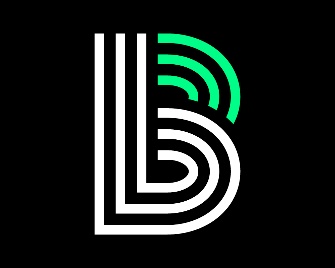 121 E. North StreetP O Box 885Sidney, OH 45365937-492-7611info@bigbrobigsis-shelbydarke.org“LITTLES” SCHOLARSHIP APPLICATIONBig Brothers Big Sisters of Shelby & Darke County is accepting scholarship applications for our “Littles” to help fund participation in camps, courses, classes, and other programs which will greatly benefit the child.  Scholarships are worth up to $50 each.  The maximum award per child, per calendar year (Jan 1 – Dec 31) is $100.  To be eligible, student must be enrolled in Big Brothers Big Sisters of Shelby & Darke County and a resident of Shelby or Darke County, Ohio.  Complete one application per camp, course, class, or program; and a check will be made payable to that organization.  Return completed scholarship application(s) to the address listed above.  Student InformationFirst Name: ____________________________________	Last Name: ____________________________________________Address: _____________________________________________________________________________________________Phone: ___________________________ Email: ______________________________________________________________School Attending: _________________________________________________Grade:________________________________How are you affiliated with BBBS: _________________________________________________________________________Parent or Guardian InformationFirst Name: ____________________________________	Last Name: ____________________________________________Address: _____________________________________________________________________________________________Phone: ___________________________ Email: ______________________________________________________________Relationship to Child: ___________________________________________________________________________________Participation InformationCamp/Course/Class/Program Name: _______________________________________________________________________Location: _______________________________	Duration: ______________________ Cost: _________________________Scholarship to be made payable to: ________________________________________________________________________Address: _____________________________________________________________________________________________In your opinion, how will participation in this camp, course, class, or program benefit the child: ________________________________________________________________________________________________________________________________________________________________________________________________________________________________________________________________________________________________________________________________________________________________________________________________________________________________________________________________________________________________________________________________________________________________________________________________________________________________________________________________________________________________________________________________________________________________________________________________________________________________________If you have any questions, please contact Jennifer Bruns jenny@bigbrobigsis-shelbydarke.org 937-492-7611 or 937-547-9622